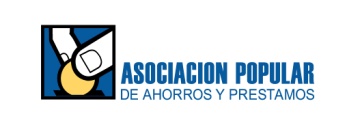 FORMULARIO CONOZCA SU CLIENTE PERSONAS FISICASFECHA:					CLIENTE:	DESDE CUÁNDO (FECHA):AnexosAnexo A:Personas Expuestas Políticamente:De acuerdo al Instructivo Sobre Debida Diligencia, aprobado mediante la Circular SIB 004/16 de la Superintendencia de Bancos, considerarán como Personas Expuestas Políticamente (PEP's)  a la persona física que desempeña o ha desempeñado durante los últimos tres (3) años, funciones públicas, destacadas y prominentes, por elección o nombramientos ejecutivos, en el territorio nacional o en un país extranjero. Incluye, pero no se limita a: a) Todos los funcionarios obligados a presentar declaraciones juradas, conforme a la Ley No. 311-14 sobre Declaración Jurada de Patrimonio de fecha 08 de agosto de 2014, y sus modificaciones: b) Los Miembros de las directivas de los partidos políticos y los candidatos a las posiciones establecidas en la Ley No. 311-14; yc) Los representantes de organizaciones religiosas. Se asimilan a las Personas Expuestas Políticamente, el cónyuge y las personas con las que mantenga parentesco hasta el primer grado de afinidad y segundo grado de consanguinidad, así como los asociados cercanos a ellas. Se consideran asociados los empleados que realicen operaciones en nombre del mismo.Anexo B:Personas Expuestas Políticamente Extranjera:De acuerdo al Instructivo Sobre Debida Diligencia, aprobado mediante la Circular SIB 004/16  de la Superintendencia de Bancos, considerarán como una Persona Expuesta Políticamente Extranjera; Toda persona extranjera que ocupe o haya ocupado durante los últimos tres (3) años un cargo legislativo, ejecutivo, administrativo o judicial de un estado extranjero, similar a lo descrito en la definición de Persona Expuesta Políticamente, ya sea designado o elegido, permanente o temporal, remunerado u honorífico; ii) toda otra persona que desempeñe una función pública, incluso para un organismo internacional tales como Fondo Monetario Internacional (FMI), Organizaciones de las Naciones Unidas (ONU), Organización de los Estados Americanos (OEA), Banco Mundial u organizaciones similares.Se asimilan a las Personas Expuestas Políticamente Extranjera, el cónyuge y las personas con las que mantenga parentesco por consanguinidad o afinidad hasta el segundo grado, así como, los asociados cercanos a ellas. Se consideran asociados los empleados que realicen operaciones en nombre del mismo.ANEXO DE VINCULADOSEste formulario es exclusivo para las Personas Expuesta Políticamente VinculadaPersonas Físicas VinculadasNota:Se consideran PEP vinculado aquellos familiares o personas hasta el segundo grado de consanguinidad y Afinidad1. Detalle Identidad del ClienteNombres:  Apellidos:  Sexo: Estado Civil: Actividad Económica/(CIIU): Fecha de Nacimiento: Lugar de Nacimiento: Nacionalidad: Documento de Identidad: Tiene una segunda Nacionalidad:   SiNo Indicar Nacionalidad: Es residente en otro país: SiNoEstados Unidos: SiNoOtro país: indicar Detalle Identidad del Cliente AdicionalNo. Pasaporte (obligatorio si es extranjero o tiene otra nacionalidad):  País de Expedición de Pasaporte:  Fecha de Expedición:  Fecha de Vencimiento: No. de identidad tributaria:  Si es extranjero, posee residencia o nacionalidad dominicana: SiNoSi el punto 2.6 es afirmativo, Indicar nacionalidad:  Dirección domicilio:  Documento Adicional: Teléfono Residencial: Móvil: Otros: Correo Electrónico (E-Mail): Información FATCA Información FATCA  Formulario FATCA:  W9  W8Los puntos 3.2 y 3.3, solo Aplica para W8Fecha Formulario: Fecha Vencimiento Formulario: Solo aplica para W9: Firmó Waiver: SiNoSe declara no cooperante: SiNo Dirección en Estados Unidos:  Sector: Ciudad: Estado:  Código Postal:  País: Documentos con que validó la dirección:  Teléfono Residencial:  Móvil:  Otros:  Correo Electrónico (E-Mail): Declaración de IngresosDeclaración de Ingresos Origen de ingresos:  Asalariado  Jubilado  Independiente  Otros: Indicar:  Ingreso Mensual: Cargo u Ocupación: Nombre de la empresa si aplica:  Dirección de la empresa: Tiempo en la empresa: Teléfonos: Fax: Correo Electrónico (E-Mail):  Apartado postal: Otras Fuentes de IngresosOtras Fuentes de IngresosOtras fuentes de ingresos (especificar) Monto y actividad económica:Información ComercialReferencias Bancarias Nacional o ExtranjeraReferencias Bancarias Nacional o ExtranjeraReferencias Bancarias Nacional o ExtranjeraReferencias Bancarias Nacional o ExtranjeraReferencias Bancarias Nacional o ExtranjeraReferencias Bancarias Nacional o ExtranjeraReferencias Bancarias Nacional o ExtranjeraNúmero de CuentaTipo de Cuenta o ProductoTipo de MonedaFecha de AperturaNombre de Entidad Intermediación FinancieraNombre de Entidad Intermediación FinancieraPaís de OrigenReferencias Comerciales y Personales:Referencias Comerciales y Personales:Referencias Comerciales y Personales:Referencias Comerciales y Personales:Referencias Comerciales y Personales:Referencias Comerciales y Personales:Referencias Comerciales y Personales:Empresa ó PersonaEmpresa ó PersonaEmpresa ó PersonaEmpresa ó PersonaEmpresa ó PersonaTeléfonoTeléfonoInformación sobre Personas Políticamente Expuestas (PEPS)¿Es o ha sido una persona políticamente expuesta y/o figura pública?  Ver definición en Anexo A.	Sí                   No Si su respuesta es afirmativa, favor completar los siguientes campos:Cargo, Rango o Posición en Gobierno: Fecha desde que ocupa el Cargo, Rango o Posición: Institución a la que pertenece: ¿Tiene algún parentesco y/o vínculo a una persona políticamente expuesta y/o figura pública?	Sí                     No Si su respuesta es afirmativa, favor indicar nivel afinidad, consanguinidad u otros: Nombre de la Persona Expuesta Políticamente de quien está vinculado: Cargo, Rango o Posición en Gobierno: Fecha desde que ocupa el Cargo, Rango o Posición: Institución a la que pertenece: Si su respuesta es afirmativa en los puntos 7.1 y 7.2 completar el Anexo de Vinculados de este documento.Información sobre Productos y Servicios a utilizar Indicar posibles servicios a utilizar:Tipo de Producto:                       Apertura cuenta de ahorros                                                           Préstamos                       Compra y Venta de Divisas                                    Compra bien adjudicado Apertura certificado / depósito a plazos                                                                      Otro:    (Especifique): Volumen mensual estimado de transacciones: Aplicara solo para algunos productosTipo de transacción:        1-10,000.     10, 001-100,000.    100, 001-250,000.     250, 001-500,000.        500,001-1,000,000.         1,000,001-másDepósitos / Venta: Efectivo                                 Cheques                              Transferencias                Retiros / Compra: Efectivo                                 Cheques                              TransferenciasCantidad mensual estimadas de transacciones: Aplica cuenta de ahorros y divisas. Tipo de transacción:           1-10.                  11-25                       26-50                           51-másDepósitos / Venta: Retiros / Compra: Propósito de la cuenta / transacción (breve descripción):			          Declaración JuradaDeclaro bajo fe de juramento que las informaciones contenidas en este formulario son fidedignas. Asimismo, autorizo de manera expresa y sin reservas a la Asociación Popular de Ahorros y Préstamos, consultar mi historial crediticio en los burós de información o cualquier otro medio que pertinente mientras permanezcan las relaciones bancarias, liberando a dicha institución de cualquier responsabilidad o implicaciones establecidas en la Ley 172-13 y sus modificaciones.Firma: _______________________________________________      Fecha: ______________________________________7. Pasa uso de la Asociación Popular de Ahorros y Préstamos7. Pasa uso de la Asociación Popular de Ahorros y Préstamos7. Pasa uso de la Asociación Popular de Ahorros y Préstamos7.1 Documento de identidad Confrontado contra el originalFecha:Firma__________________7.2 Verificado el número de teléfonoFecha:Firma__________________7.3 Dirección verificada físicamente según estudiosFecha:Firma__________________8.  Comentarios para uso del ejecutivo:8.  Comentarios para uso del ejecutivo:8.  Comentarios para uso del ejecutivo:Cant.Tipo de VinculaciónCédula o pasaporteNombreApellidos1234567891011121314151617181920